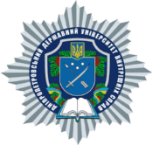 МІНІСТЕРСТВО ВНУТРІШНІХ СПРАВ УКРАЇНИДніпропетровський державний університет внутрішніх справВСЕУКРАЇНСЬКИЙ НАУКОВО-ПРАКТИЧНИЙ СЕМІНАР«ТЕОРІЯ І ПРАКТИКА ВИКОРИСТАННЯ СПЕЦІАЛЬНИХ ЗНАНЬУ ДОСУДОВОМУ РОЗСЛІДУВАННІ»30 травня 2024 року14 годин 00 хвилинКафедра криміналістики та домедичної підготовки Навчально-наукового інституту права та підготовки фахівців для підрозділів Національної поліції Дніпропетровського державного університету внутрішніх справ запрошують долучитися до обговорення актуальних проблем використання спеціальних знань у досудовому розслідуванні та протидії злочинності.Метою проведення семінару є обговорення актуальних проблем криміналістики та судової експертизи, кримінального процесу, узагальнення наукового і практичного досвіду щодо їх розв’язання в контексті протидії злочинності в умовах сьогодення.До участі в роботі семінару запрошуються вчені, судові експерти, практичні працівники правоохоронних органів, представники органів державної влади, громадських організацій, докторанти, ад’юнкти (аспіранти) та здобувачі вищої освіти.Тематичні напрями РОБОТИ СЕМІНАРУ:теоретико-прикладні основи використання спеціальних знань у досудовому розслідуванні;теорія і практика судової експертизи;інновації в криміналістичній техніці;теоретичні та практичні проблеми криміналістичної тактики та методики розслідування окремих видів кримінальних правопорушень;законодавче забезпечення діяльності органів досудового розслідування в умовах воєнного стану;організаційно-тактичне забезпечення взаємодії органів досудового розслідування з оперативними та експертними підрозділами;методологічні проблеми підготовки фахівців з питань техніко-криміналістичного й експертного забезпечення правоохоронної діяльності;Робоча мова конференції: українська, англійська.Для своєчасного формування програми семінару та видання матеріалів, необхідно не пізніше 25 травня 2024 року надіслати на адресу оргкомітету заявку на участь (форма додається) та тези доповідей/повідомлень. Матеріали конференції друкуватимуться із поданих рукописів без редагування. Автор несе повну відповідальність за етику публікації. Заявки на участь у конференції та тези доповідей/повідомлень надсилати на e-mail: pira@ua.fmВсі документи необхідно надіслати різними файлами. Назва файлу повинна містити прізвище автора та назву документу. Наприклад, Горбенко_заявка, Горбенко_тези.Збірник матеріалів семінару буде розміщено в електронному репозитарії на сайті Дніпропетровського державного університету внутрішніх справ (https://er.dduvs.in.ua/). Контактні особи:тел. 067-633-83-27 – Ігор ПИРІГтел. 050-995-94-93 – Ганна БІДНЯКВимоги до оформлення тез:Обсяг доповідей: до 3-х сторінок (українською або англійською мовами).Оформлення текстів: формат А-4, поля – 20 мм, шрифт – TimesNewRoman, кегль – 14, міжрядковий інтервал – 1, стиль – Normal.Відомості про авторів: – ім’я, прізвище – шрифт напівжирний; – назва установи, де працює (навчається) автор – шрифт Normal;– відомості про наукового керівника (для здобувача вищої освіти).Назва доповіді – через інтервал, вирівнювання по центру, шрифт напівжирний, прописні літери. Текстова частина: вирівнювання по ширині (через інтервал після назви тез доповіді).Список використаних джерел: подається в порядку посилання наприкінці тез під назвою «Список використаних джерел:». У тексті посилання вказуються у квадратних дужках з порядковим номером джерела за списком, через кому – номер сторінки.Оргкомітет залишає за собою право відхиляти матеріали, що не відповідають тематиці, напрямам та науковому рівню семінару, редакційно-технічним вимогам, а також направлені з порушенням терміну подання.Довідка про автораЗРАЗОКоформлення тез для публікації в збірнику матеріалів семінаруВолодимир ШЕВЧЕНКОкандидат юридичних наук, доцентдоцент кафедри криміналістикита домедичної підготовкиДніпропетровського державногоуніверситету внутрішніх справАКТУАЛЬНІ АСПЕКТИ ПРОВЕДЕННЯ СЛІДЧИХ (РОЗШУКОВИХ) ДІЙВ УМОВАХ СЬОГОДЕННЯТЕКСТСписок використаних джерел:Криміналістика: підручн. для студ. вищ. навч. закл. [К. О. Чаплинський, О. В. Лускатов, І. В. Пиріг, В. М. Плетенець, Ю. А. Чаплинська]. 2-е вид. перероб. і доп. ДДУВС; Ліра ЛТД, 2017. 480 с.ПрізвищеІм’яПо батьковіМісце роботи  ПосадаНауковий ступіньВчене званняКонтактний телефонE-mailТема доповіді